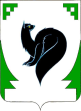 ХАНТЫ – МАНСИЙСКИЙ АВТОНОМНЫЙ ОКРУГ - ЮГРАТЮМЕНСКАЯ ОБЛАСТЬПРЕДСТАВИТЕЛЬНЫЙ ОРГАН МУНИЦИПАЛЬНОГО ОБРАЗОВАНИЯДУМА ГОРОДА МЕГИОНАРЕШЕНИЕ «_22_» _марта___ 2019 года 						                      № _343_О внесении изменений в решениеДумы города Мегиона от 21.12.2018 №327«О бюджете городского округа городМегион на 2019 год и плановый период 2020 и 2021 годов» (с изменениями)	Рассмотрев проект решения Думы города Мегиона «О внесении изменений в решение Думы города Мегиона от 21.12.2018 №327 «О бюджете городского округа город Мегион на 2019 год и плановый период 2020 и 2021 годов» (с изменениями), в соответствии с Бюджетным кодексом Российской Федерации, руководствуясь статьями 19, 49, 52 устава города Мегиона, Дума города Мегиона РЕШИЛА:1. Внести в решение Думы города Мегиона от 21.12.2018 №327 «О бюджете городского округа город Мегион на 2019 год и плановый период 2020 и 2021 годов» (с изменениями) следующие изменения:           1) в пункте 1:            а) подпункт 1 изложить в следующей редакции:   «1) прогнозируемый общий объём доходов бюджета городского округа в сумме 4 659 737,4 тыс. рублей согласно приложению 1 к настоящему решению;»;    б) подпункт 2 изложить в следующей редакции:   «2) общий объем расходов бюджета городского округа в сумме 5 302 616,7 тыс. рублей;»;            в) подпункт 3 изложить в следующей редакции:            «3) дефицит бюджета городского округа в сумме 642 879,3 тыс. рублей»;     2) в пункте 2:     а) подпункт 1 изложить в следующей редакции:     «1) прогнозируемый объем доходов бюджета городского округа на 2020 год в сумме 3 918 223,3 тыс. рублей и на 2021 год в сумме 3 852 022,0 тыс. рублей согласно приложению 2 к настоящему решению;»;      б) подпункт 2 изложить в следующей редакции:      «2) общий объем расходов бюджета городского округа на 2020 год в сумме 4 042 271,1 тыс. рублей и на 2021 год в сумме 3 973 931,0 тыс. рублей, в том числе, условно утвержденные расходы на 2020 год в сумме 46 781,8 тыс. рублей и на 2021 год в сумме 93 060,4 тыс. рублей;».   	3) приложение 5 «Распределение бюджетных ассигнований по разделам, подразделам, целевым статьям (муниципальным программам городского округа и непрограммным направлениям деятельности), группам и подгруппам видов расходов классификации расходов бюджета городского округа город Мегион на 2019 год» изложить в редакции согласно приложению 3 к настоящему решению;4) приложение 6 «Распределение бюджетных ассигнований по разделам, подразделам, целевым статьям (муниципальным программам городского округа и непрограммным направлениям деятельности), группам и подгруппам видов расходов классификации расходов бюджета городского округа город Мегион на плановый период 2020 и 2021 годов» изложить в редакции согласно приложению 4 к настоящему решению;            5) приложение 7 «Распределение бюджетных ассигнований по целевым статьям (муниципальным программам городского округа и непрограммным направлениям деятельности), группам и подгруппам видов расходов классификации расходов бюджета городского округа город Мегион на 2019 год» изложить в редакции согласно приложению 5 к настоящему решению;           6) приложение 8 «Распределение бюджетных ассигнований по целевым статьям (муниципальным программам городского округа и непрограммным направлениям деятельности), группам и подгруппам видов расходов классификации расходов бюджета городского округа город Мегион на плановый период 2020 и 2021 годов» изложить в редакции согласно приложению 6 к настоящему решению;            7) приложение 9 «Распределение бюджетных ассигнований по разделам, подразделам классификации расходов бюджета городского округа город Мегион на 2019 год» изложить в редакции согласно приложению 7 к настоящему решению;            8) приложение 10 «Распределение бюджетных ассигнований по разделам, подразделам классификации расходов бюджета городского округа город Мегион на плановый период 2020 и 2021 годов» изложить в редакции согласно приложению 8 к настоящему решению;            9) приложение 11 «Ведомственная структура расходов бюджета городского округа город Мегион на 2019 год» изложить в редакции согласно приложению 9 к настоящему решению;            10) приложение 12 «Ведомственная структура расходов бюджета городского округа город Мегион на плановый период 2020 и 2021 годов» изложить в редакции согласно приложению 10 к настоящему решению;            11) приложение 13 «Объем межбюджетных трансфертов, получаемых из других бюджетов бюджетной системы Российской Федерации на 2019 год» изложить в редакции согласно приложению 11 к настоящему решению;            12) приложение 14 «Объем межбюджетных трансфертов, получаемых из других бюджетов бюджетной системы Российской Федерации на плановый период 2020 и 2021 годов» изложить в редакции согласно приложению 12 к настоящему решению;            13) приложение 15 «Источники внутреннего финансирования дефицита бюджета городского округа город Мегион на 2019 год» изложить согласно приложению 13 к настоящему решению;            14) приложение 16 «Источники внутреннего финансирования дефицита бюджета городского округа город Мегион на плановый период 2020 и 2021 годов» изложить согласно приложению 14 к настоящему решению;	15) в подпункте 1 пункта 18 цифру «52 084,3» заменить цифрой «53 831,5».             2. Настоящее решение вступает в силу после его официального опубликования.Председатель Думы города Мегиона __________________Е.Н.Коротченко«____»________2019Исполняющий обязанности главы города Мегиона_______________________Д.М.Мамонтов«____»________2019